Bearbeitungsvermerke TSV MähringenBearbeitungsvermerke TSV Mähringen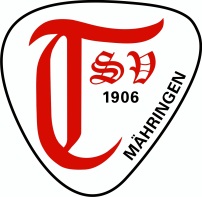 Familienantrag Seite 4 von 5SEPA LastschriftmandatZahlungsempfängerSEPA LastschriftmandatIch/Wir ermächtige(n) den TSV Mähringen 1906 e. V. Zahlungen von meinem/unserem Konto mittels Lastschrift einzuziehen.Zugleich weise(n) ich/wir mein/unser Kreditinstitut an, die vom TSV Mähringen 1906 e. V. auf mein/unser Konto gezogenen Lastschriften einzulösen.Hinweis:Ich kann/Wir können innerhalb von acht Wochen, beginnend mit dem Belastungsdatum, die Erstattung des belasteten Betrages verlangen. Es gelten dabei die mit meinem/unserem Kreditinstitut vereinbarten Bedingungen.Familienantrag Seite 5 von 5Informationen zur Mitgliedschaft und zum Datenschutz:Erst mit der Genehmigung des Antrags durch den Vorstand gelten Sie als ordentliches Mitglied mit allen Rechten und Pflichten.Austrittserklärungen und Änderungen bedürfen der Schriftform. Eine ordentliche Kündigung ist jährlich zum 31.12. möglich. Das Beitragsjahr beginnt am 01.01. und endet am 31.12. des Kalenderjahres. Bei Austritten im laufenden Beitragsjahr werden keine Beiträge rückerstattet. Der Beitragseinzug erfolgt am 1. April des laufenden Beitragsjahres.Bei Annahme des Antrages ist der 1. Jahresbeitrag sofort fällig. Eine unterjährige zahlweise ist satzungsgemäß nicht vorgesehen.Der Anspruch auf ermäßigten Beitrag für Schüler, Studenten und Auszubildende über 18 Jahre muss glaubhaft nachgewiesen werden.  Hinweise zum Familien-/Geschwisterbeitrag:Der Familienbeitrag ist möglich für Ehepaare und Ehepaare mit Kindern sowie Alleinerziehende mit Kindern unter 18 Jahre. Mit                                vollendetem 18. Lebensjahr werden Kinder im Erwachsenenbeitrag eingestuft. Dasselbe gilt bei Geschwisterbeiträgen. Nur Geschwister unter 18 Jahre können diese Beitragsform in Anspruch nehmen.Hinweise zum Kinder-/Jugendbeitrag:Für Kinder und Jugendliche gilt der ermäßigte Beitrag bis zur Vollendung des 18. Lebensjahres. Der Aufnahmeantrag muss von einem Erziehungsberechtigten gestellt werden. Der Antragsteller wird hierbei nicht Mitglied des TSV Mähringen. Ggf. muss ein eigener Aufnahmeantrag gestellt werden.Der Jahreshöchstbeitrag (Grundbeitrag plus Abteilungsbeiträge) ist auf 170,-- Euro begrenzt.Datenschutz:Ihre angegebenen Personendaten werden in der DFB-Net Vereinsverwaltung gespeichert und verarbeitet. Eine Übermittlung von Personendaten an Dritte durch den TSV Mähringen erfolgt nicht. Für statistische Erhebungen der Verbände (WFV, WLSB, DFB) werden in der Regel einmal jährlich ausschließlich  anonymisierte Daten (Alter, Geschlecht, Sportart) übermittelt. Ansprechpartner für die Mitgliederverwaltung:Karin Rümmele, Tel.: 07071/367080karin.ruemmele@gmx.net Familienantrag   Seite 1 von 5Antragsteller/in (eigene Mitgliedschaft wird beantragt) Familienantrag   Seite 1 von 5Antragsteller/in (eigene Mitgliedschaft wird beantragt) Familienantrag   Seite 1 von 5Antragsteller/in (eigene Mitgliedschaft wird beantragt) Familienantrag   Seite 1 von 5Antragsteller/in (eigene Mitgliedschaft wird beantragt) Familienantrag   Seite 1 von 5Antragsteller/in (eigene Mitgliedschaft wird beantragt) Familienantrag   Seite 1 von 5Antragsteller/in (eigene Mitgliedschaft wird beantragt) Familienantrag   Seite 1 von 5Antragsteller/in (eigene Mitgliedschaft wird beantragt) Familienantrag   Seite 1 von 5Antragsteller/in (eigene Mitgliedschaft wird beantragt)NameNameNameVornameVornameGeburtsdatumGeschlecht m    wGeschlecht m    wPLZWohnort (wenn abweichend)Wohnort (wenn abweichend)StraßeStraßeStraßeStraßeHausnr.Telefon (Festnetz)Telefon (Festnetz)Telefon (mobil)Telefon (mobil)E-MailE-MailE-MailE-Mail passiv    -	 Grundbeitrag 120,-- €/Jahr für alle Familienmitglieder aktiv      -	 Grundbeitrag 120,-- €/Jahr plus folgender Abteilungsbeitrag, je nach Betätigung,                              Höchstbeitrag 170,-- €/Jahr für alle Familienmitglieder:                                                            Fußballjugend 50,-- €/Jahr                                Fußball Herren 60,-- €/Jahr                              Volleyball 20,--  €/Jahr		               Reitsport 15,-- €/Jahr                              Donnerstagskicker 30,-- €/Jahr	               Fitnessgymnastik Frauen 25,-- €/Jahr                              Nordic Walking 15,-- €/Jahr                              Basketball 20,-- €/Jahr                              Fitnessgymnastik m/w 20,-- €/Jahr                 Fußball AH 30,-- €/JahrMitgliedsnummerMitgliedsnummerMitgliedsnummerMitgliedsnummerErfassungsdatumErfassungsdatumErfassungsdatumErfassungsdatumErfassungsdatumFamilienmitglied   Ehefrau/Ehemann    Partner    Kind/Jugendlicher bis 18 Jahre Familienmitglied   Ehefrau/Ehemann    Partner    Kind/Jugendlicher bis 18 Jahre Familienmitglied   Ehefrau/Ehemann    Partner    Kind/Jugendlicher bis 18 Jahre Familienmitglied   Ehefrau/Ehemann    Partner    Kind/Jugendlicher bis 18 Jahre Familienmitglied   Ehefrau/Ehemann    Partner    Kind/Jugendlicher bis 18 Jahre Familienmitglied   Ehefrau/Ehemann    Partner    Kind/Jugendlicher bis 18 Jahre Familienmitglied   Ehefrau/Ehemann    Partner    Kind/Jugendlicher bis 18 Jahre Familienmitglied   Ehefrau/Ehemann    Partner    Kind/Jugendlicher bis 18 Jahre Familienmitglied   Ehefrau/Ehemann    Partner    Kind/Jugendlicher bis 18 Jahre NameNameNameVornameVornameVornameGeburtsdatumGeschlecht m    wGeschlecht m    wPLZWohnort (wenn abweichend)Wohnort (wenn abweichend)StraßeStraßeStraßeStraßeStraßeHausnr.Telefon (Festnetz)Telefon (Festnetz)Telefon (mobil)Telefon (mobil)Telefon (mobil)E-MailE-MailE-MailE-Mail passiv    -	 Grundbeitrag 120,-- €/Jahr für alle Familienmitglieder aktiv      -	 Grundbeitrag 120,-- €/Jahr plus folgender Abteilungsbeitrag, je nach Betätigung,                              Höchstbeitrag 170,-- €/Jahr für alle Familienmitglieder:                                                            Fußballjugend 50,-- €/Jahr                                Fußball Herren 60,-- €/Jahr                              Volleyball 20,-- €/Jahr			 Reitsport 15,-- €/Jahr                              Donnerstagskicker 30,-- €/Jahr	               Fitnessgymnastik Frauen 25,-- €/Jahr                              Nordic Walking 15,-- €/Jahr                              Basketball 20,-- €/Jahr                              Fitnessgymnastik m/w 20,-- €/Jahr                 Fußball AH 30,-- €/JahrMitgliedsnummerErfassungsdatumFamilienantrag  Seite 2 von 5Bearbeitungsvermerke TSV MähringenBearbeitungsvermerke TSV MähringenFamilienantrag Seite 3 von 5Bearbeitungsvermerke TSV MähringenIch bitte um Aufnahme meiner Familienangehörigen als ordentliche Mitglieder des TSV Mähringen 1906 e. V. im beantragten Umfang.Die Informationen zur Mitgliedschaft und zur Speicherung meiner persönlichen Daten habe ich zur Kenntnis genommen und akzeptiere diese.Mit Annahme des Antrags ist der erste Jahresbeitrag sofort fällig.  Das Beitragsjahr beginnt am 01.01. und endet am 31.12. Der Beitragseinzug erfolgt jährlich zum 01.04. Unterjährige Zahlweise und Beitragsrückerstattungen erfolgen satzungsgemäß nicht. Der Jahreshöchstbeitrag beträgt 170,-- €. Ort/DatumUnterschriftTSV Mähringen 1906 e. V.Bahnhofstr. 69OT Mähringen72127 KusterdingenGläubiger IdentifikationsnummerDE03ZZZ00000286162Kontoinhaber (Vorname, Name)Kontoinhaber (Vorname, Name)Straße, HausnummerStraße, HausnummerPLZ, OrtPLZ, OrtKreditinstitutBIC (ID-Nummer Kreditinstitut)IBAN (internationale Bankkontonummer)Ort, Datum	Unterschrift